Základná škola s materskou školou Dávida Mészárosa  - Mészáros Dávid AlapiskolaésÓvoda, Školský objekt 888, 925 32 Veľká Mača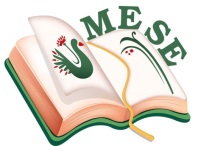 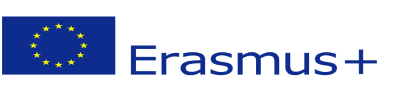 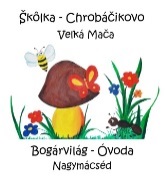 Názov projektu - a projekt címe: Mesévelegyüttsegítsükazegészséget! Zmluva číslo – a szerződésszáma: 2018 – 1- HU01 – KA229 – 047862_5Plán činnostiTéma: „Vianočný sen!“ – Adventské zvyky a tradície – Deň sv. Lucie  - Vianočné jasličky – Oživenie vianočných tradícií a zvykov – rozvíjanie identityAktivity: Koľko lásky sa zmestí do krabice? – akcia s krabicami od topánok pre potešenie ľudí žijúcich v domove dôchodcov, Mikuláš v škôlke, Tradičné vianočné trhy v miestnom kultúrnom dome                                                         Zúčastnená organizáciaZákladná škola s materskou školou Dávida Mészárosa – Škôlka ChrobáčikovoDátum: 2.- 6. 12.2019Organizačná zodpovednosť:Silvia BrédováMonika LanczováAlžbeta JuhosováGabriela FodorováAnna RózsováEva BittóováZRPŠ - rodičiaZákladná škola s materskou školou Dávida Mészárosa  - Mészáros Dávid AlapiskolaésÓvoda, Základná škola s materskou školou Dávida Mészárosa  - Mészáros Dávid AlapiskolaésÓvoda, Príprava na realizáciu aktivity:Momenty, minúty, hodiny sviatkov pominú veľmi rýchlo, práve preto čakanie a príprava na  sviatky je veľmi dôležitá a vzrušujúca v dnešnom unáhlenom svete nielen pre dospelých, ale aj pre deti. Už prvý adventný týždeň priniesol nadšenie pre nás všetkých, veď všetci sme sa už cítili slávnostne z prvej zapálenej sviečky na adventnom  venčeku, pretože to už znamená svetlo Vianoc, vianočný sen. Na jednom z adventných kalendárov už od prvého decembrového dňa deti maľovali dni a tak čakali na  príchod malého Ježiška, zatiaľ čo na druhom kalendári deti otvárali okná a tak čakali na vianočný zázrak a na treťom si zvesovali  sáčky z motúzika.Realizácia činnosti: „Koľko lásky sa zmestí do škatule na topánky?“ Príchodom Vianoc sme sa s deťmi veľa rozprávali o ľuďoch, ktorí žijú v domove dôchodcov, o opustených ľuďoch, ktorí nemajú rodinu a cítia sa osamelí. Malé gesto voči druhému  však môže veľa pomôcť. Vďaka vynikajúcej súkromnej iniciatíve na Slovensku sa naša materská škola mohla zapojiť aj do zbierky a pomocou našich darčekov, ktoré boli starostlivo zabalené do krabičiek sme mohli potešiť starých obyvateľov domova dôchodcov Patria v Galante.                                                                                                                                                                                  V prvom adventnom týždni nás navštívil aj Mikuláš, no v neprítomnosti pravého snehu  prišiel len s vrecom na chrbte so svojimi anjelíkmi a čertom.  Usilovný mravčekovia, Motýliky a Včeličky unaveného a starého Mikuláša potešili krásnymi veršíkmi a pesničkami. Za odmenu od Mikuláša dostali všetci balíčky plné sladkostí. Pred odchodom sme Mikuláša ponúkli deťmi vyrobenými a ozdobenými domácimi perníkmi. Šťastný  Mikulášsky deň, plný hier a rozprávok nemal konca – kraja, veď tradičné vianočné trhy sa začali až po zatvorení škôlky v deň Mikuláša v miestnom kultúrnom dome. Spolu s rodičmi sme sa na tieto trhy pripravovali už od septembra a vyrábali sme krásne ozdoby, darčeky a pochúťky, tým sme sponzorovali predaj a podporovali našu materskú  školu.Reflexia:V tomto rýchlo sa rozvíjajúcom svete pre nás je veľmi dôležitý aj spoločne strávený čas s rodičmi a deťmi, pretože to zvyšuje náš pocit spolupatričnosti.Veľká Mača  12. decembra, 2019                                                                                                                                                                                                    Silvia Brédová                                                               koordinátorka projektuSprávaSprávaCieľ činnosti:Ponúkať zážitkové aktivity.Prehĺbiť  vzťahy a spoluprácu rodičov a materskej školyVytváranie vianočnej atmosféryPlnenie úloh:Vnímať dôležitosť a odkaz vianočných sviatkov pre ľudí, súdržnosť rodiny, obdarúvanie, emocionálne prežívanie.Rozvíjanie sociálnych kompetencií: spoločenské vzťahy, pozitívne postojeSpoločná príprava na sviatky, obdarúvanie, emocionálne prežívanie, súdržnosť rodínVnímať dôležitosť a odkaz vianočných sviatkov pre ľudí, súdržnosť rodiny, obdarúvanie, emocionálne prežívanie.Rozvíjanie sociálnych kompetencií: spoločenské vzťahy, pozitívne postojeSpoločná príprava na sviatky, obdarúvanie, emocionálne prežívanie, súdržnosť rodínOrganizácia:Zabezpečenie priestorových podmienok. Zabezpečenie potrebných materiálnych podmienokPomôcky:Krabice od topánok, darčeky